Mēs, Daugavpils Stropu pamatskolas – attīstības centra skolotāji un skolēni, sveicam Jūs visus LNS simtgadē. Šajā dienā mēs atkal satiekamies kopā, jo mēs esam sabiedrības daļa. Gribam visus sveikt šajā kopības dienā. Ir prieks tikties ar veciem draugiem un satikt jaunus.Vēlam visiem labu veselību, možu garu, lai jūsu sirdīs vienmēr valda prieks.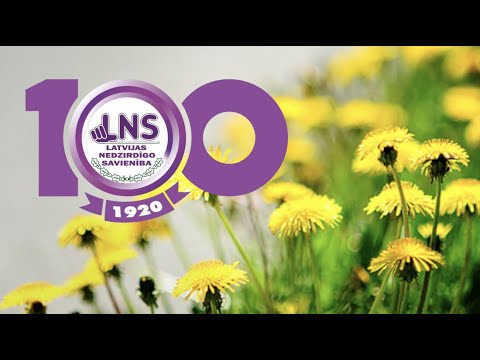 